УтвержденаПостановлением администрации Дзержинского  района                                                                                                                           от  23.08.2023   г. N 1193           4.2.  Подпрограмма «Развитие дополнительного образования в сфере культуры»ПАСПОРТ4.2.1              Перечень    программных мероприятий  подпрограммы«Развитие дополнительного образования в сфере культуры» муниципальной программы «Развитие  культуры в Дзержинском районе» Прочие мероприятия в области «Развитие дополнительного образования в сфере культуры»Основное мероприятие Реализация мероприятий связанных с укреплением материально-технической базы и оснащением оборудованием детских школ искусствРегиональный проект «Культурная среда»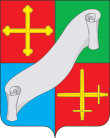                                                    КАЛУЖСКАЯ ОБЛАСТЬ                                       АДМИНИСТРАЦИЯ                                  (исполнительно - распорядительный орган)                 МУНИЦИПАЛЬНОГО РАЙОНА «ДЗЕРЖИНСКИЙ РАЙОН»                                  П О С Т А Н О В Л Е Н И Е                                                   КАЛУЖСКАЯ ОБЛАСТЬ                                       АДМИНИСТРАЦИЯ                                  (исполнительно - распорядительный орган)                 МУНИЦИПАЛЬНОГО РАЙОНА «ДЗЕРЖИНСКИЙ РАЙОН»                                  П О С Т А Н О В Л Е Н И Е«  23 »   августа 2023г.                   г. Кондрово                                               	№     1193«  23 »   августа 2023г.                   г. Кондрово                                               	№     1193О внесении изменений в подпрограмму «Развитие дополнительного образования в сфере культуры» муниципальной программы «Развитие культуры Дзержинского района», утвержденную постановлением администрации Дзержинского района от 30.12.2020 № 1733 (в редакции постановлений администрации от 08.02.2023 № 198; от 17.03.2023 №392; от 29.03.2023 №460; от 08.06.2023 №790; от 31.07.2023 №1109)	администрацииВ соответствии с постановлением администрации Дзержинского района от 14.08.2013 № 1931 «Об утверждении Порядка принятия решений о разработке муниципальных программ муниципального района «Дзержинский район», их формирования и реализации и Порядка проведения оценки эффективности реализации  муниципальных программ муниципального района «Дзержинский район»В соответствии с постановлением администрации Дзержинского района от 14.08.2013 № 1931 «Об утверждении Порядка принятия решений о разработке муниципальных программ муниципального района «Дзержинский район», их формирования и реализации и Порядка проведения оценки эффективности реализации  муниципальных программ муниципального района «Дзержинский район»             ПОСТАНОВЛЯЮ:             ПОСТАНОВЛЯЮ:1.Внести изменения  в подпрограмму « Развитие дополнительного образования в сфере культуры » муниципальной программы «Развитие культуры Дзержинского района», утвержденную постановлением администрации Дзержинского района от 30.12.2020 № 1733 (в редакции постановлений администрации от 08.02.2023 № 198; от 17.03.2023 №392; от 29.03.2023 №460; от 08.06.2023 №790; от 31.07.2023 №1109),  изложив её в новой редакции (прилагается).2.Постановление вступает в силу с момента его  официального опубликования.3.Контроль  за исполнением настоящего постановления возложить на заместителя главы администрации Дзержинского района М.В. Канищеву.Глава администрацииДзержинского района                                                                                               Е.О. Вирков                            1.Внести изменения  в подпрограмму « Развитие дополнительного образования в сфере культуры » муниципальной программы «Развитие культуры Дзержинского района», утвержденную постановлением администрации Дзержинского района от 30.12.2020 № 1733 (в редакции постановлений администрации от 08.02.2023 № 198; от 17.03.2023 №392; от 29.03.2023 №460; от 08.06.2023 №790; от 31.07.2023 №1109),  изложив её в новой редакции (прилагается).2.Постановление вступает в силу с момента его  официального опубликования.3.Контроль  за исполнением настоящего постановления возложить на заместителя главы администрации Дзержинского района М.В. Канищеву.Глава администрацииДзержинского района                                                                                               Е.О. Вирков                            Ответственный исполнительОтдел культуры   администрации муниципального района «Дзержинский район»Отдел культуры   администрации муниципального района «Дзержинский район»Отдел культуры   администрации муниципального района «Дзержинский район»Отдел культуры   администрации муниципального района «Дзержинский район»Отдел культуры   администрации муниципального района «Дзержинский район»Отдел культуры   администрации муниципального района «Дзержинский район»Отдел культуры   администрации муниципального района «Дзержинский район»Участники подпрограммы-Муниципальное бюджетное образовательное учреждение дополнительного образования  «Кондровская школа искусств» (далее –МБОУДО«Кондровская школа искусств»);-Муниципальное бюджетное образовательное учреждение дополнительного образования  «Детская школа искусств имени Н.Гончаровой (далее МБОУДО «ДШИ им. Н.Гончаровой»; -Муниципальное бюджетное учреждение дополнительного образования  «Товарковская  школа искусств» (далее - МБУДО «Товарковская школа искусств»)-Муниципальное бюджетное образовательное учреждение дополнительного образования  «Кондровская школа искусств» (далее –МБОУДО«Кондровская школа искусств»);-Муниципальное бюджетное образовательное учреждение дополнительного образования  «Детская школа искусств имени Н.Гончаровой (далее МБОУДО «ДШИ им. Н.Гончаровой»; -Муниципальное бюджетное учреждение дополнительного образования  «Товарковская  школа искусств» (далее - МБУДО «Товарковская школа искусств»)-Муниципальное бюджетное образовательное учреждение дополнительного образования  «Кондровская школа искусств» (далее –МБОУДО«Кондровская школа искусств»);-Муниципальное бюджетное образовательное учреждение дополнительного образования  «Детская школа искусств имени Н.Гончаровой (далее МБОУДО «ДШИ им. Н.Гончаровой»; -Муниципальное бюджетное учреждение дополнительного образования  «Товарковская  школа искусств» (далее - МБУДО «Товарковская школа искусств»)-Муниципальное бюджетное образовательное учреждение дополнительного образования  «Кондровская школа искусств» (далее –МБОУДО«Кондровская школа искусств»);-Муниципальное бюджетное образовательное учреждение дополнительного образования  «Детская школа искусств имени Н.Гончаровой (далее МБОУДО «ДШИ им. Н.Гончаровой»; -Муниципальное бюджетное учреждение дополнительного образования  «Товарковская  школа искусств» (далее - МБУДО «Товарковская школа искусств»)-Муниципальное бюджетное образовательное учреждение дополнительного образования  «Кондровская школа искусств» (далее –МБОУДО«Кондровская школа искусств»);-Муниципальное бюджетное образовательное учреждение дополнительного образования  «Детская школа искусств имени Н.Гончаровой (далее МБОУДО «ДШИ им. Н.Гончаровой»; -Муниципальное бюджетное учреждение дополнительного образования  «Товарковская  школа искусств» (далее - МБУДО «Товарковская школа искусств»)-Муниципальное бюджетное образовательное учреждение дополнительного образования  «Кондровская школа искусств» (далее –МБОУДО«Кондровская школа искусств»);-Муниципальное бюджетное образовательное учреждение дополнительного образования  «Детская школа искусств имени Н.Гончаровой (далее МБОУДО «ДШИ им. Н.Гончаровой»; -Муниципальное бюджетное учреждение дополнительного образования  «Товарковская  школа искусств» (далее - МБУДО «Товарковская школа искусств»)-Муниципальное бюджетное образовательное учреждение дополнительного образования  «Кондровская школа искусств» (далее –МБОУДО«Кондровская школа искусств»);-Муниципальное бюджетное образовательное учреждение дополнительного образования  «Детская школа искусств имени Н.Гончаровой (далее МБОУДО «ДШИ им. Н.Гончаровой»; -Муниципальное бюджетное учреждение дополнительного образования  «Товарковская  школа искусств» (далее - МБУДО «Товарковская школа искусств»)Цели подпрограммыРеализация стратегической роли культуры как духовно-нравственного основания развития личности и общества через сохранение, эффективное использование и пополнение культурного потенциала Дзержинского районаРеализация стратегической роли культуры как духовно-нравственного основания развития личности и общества через сохранение, эффективное использование и пополнение культурного потенциала Дзержинского районаРеализация стратегической роли культуры как духовно-нравственного основания развития личности и общества через сохранение, эффективное использование и пополнение культурного потенциала Дзержинского районаРеализация стратегической роли культуры как духовно-нравственного основания развития личности и общества через сохранение, эффективное использование и пополнение культурного потенциала Дзержинского районаРеализация стратегической роли культуры как духовно-нравственного основания развития личности и общества через сохранение, эффективное использование и пополнение культурного потенциала Дзержинского районаРеализация стратегической роли культуры как духовно-нравственного основания развития личности и общества через сохранение, эффективное использование и пополнение культурного потенциала Дзержинского районаРеализация стратегической роли культуры как духовно-нравственного основания развития личности и общества через сохранение, эффективное использование и пополнение культурного потенциала Дзержинского районаЗадачи подпрограммы- Создание условий для участия населения области в культурной жизни и творческой деятельности- Совершенствование деятельности образования в сфере культуры, улучшение качества и расширение ассортимента и объемов услуг, предоставляемых населению- Предоставление дополнительного профессионального образования и поддержка одаренных детей- Создание условий для участия населения области в культурной жизни и творческой деятельности- Совершенствование деятельности образования в сфере культуры, улучшение качества и расширение ассортимента и объемов услуг, предоставляемых населению- Предоставление дополнительного профессионального образования и поддержка одаренных детей- Создание условий для участия населения области в культурной жизни и творческой деятельности- Совершенствование деятельности образования в сфере культуры, улучшение качества и расширение ассортимента и объемов услуг, предоставляемых населению- Предоставление дополнительного профессионального образования и поддержка одаренных детей- Создание условий для участия населения области в культурной жизни и творческой деятельности- Совершенствование деятельности образования в сфере культуры, улучшение качества и расширение ассортимента и объемов услуг, предоставляемых населению- Предоставление дополнительного профессионального образования и поддержка одаренных детей- Создание условий для участия населения области в культурной жизни и творческой деятельности- Совершенствование деятельности образования в сфере культуры, улучшение качества и расширение ассортимента и объемов услуг, предоставляемых населению- Предоставление дополнительного профессионального образования и поддержка одаренных детей- Создание условий для участия населения области в культурной жизни и творческой деятельности- Совершенствование деятельности образования в сфере культуры, улучшение качества и расширение ассортимента и объемов услуг, предоставляемых населению- Предоставление дополнительного профессионального образования и поддержка одаренных детей- Создание условий для участия населения области в культурной жизни и творческой деятельности- Совершенствование деятельности образования в сфере культуры, улучшение качества и расширение ассортимента и объемов услуг, предоставляемых населению- Предоставление дополнительного профессионального образования и поддержка одаренных детейПеречень основных мероприятий подпрограммы- Организация и проведение повышения квалификации работников сферы дополнительного образования;- Информационное и методическое обеспечение в сфере  культурно – досуговой деятельности  и традиционной народной культуры;- Предоставление дополнительного профессионального образования и поддержка детей, одаренных в сфере культуры;- Укрепление материально-технической базы для реализации культурного творчества населения, предоставления жителям и гостям района соответствующих современному уровню развития общества услуг в сфере искусства.- Организация и проведение повышения квалификации работников сферы дополнительного образования;- Информационное и методическое обеспечение в сфере  культурно – досуговой деятельности  и традиционной народной культуры;- Предоставление дополнительного профессионального образования и поддержка детей, одаренных в сфере культуры;- Укрепление материально-технической базы для реализации культурного творчества населения, предоставления жителям и гостям района соответствующих современному уровню развития общества услуг в сфере искусства.- Организация и проведение повышения квалификации работников сферы дополнительного образования;- Информационное и методическое обеспечение в сфере  культурно – досуговой деятельности  и традиционной народной культуры;- Предоставление дополнительного профессионального образования и поддержка детей, одаренных в сфере культуры;- Укрепление материально-технической базы для реализации культурного творчества населения, предоставления жителям и гостям района соответствующих современному уровню развития общества услуг в сфере искусства.- Организация и проведение повышения квалификации работников сферы дополнительного образования;- Информационное и методическое обеспечение в сфере  культурно – досуговой деятельности  и традиционной народной культуры;- Предоставление дополнительного профессионального образования и поддержка детей, одаренных в сфере культуры;- Укрепление материально-технической базы для реализации культурного творчества населения, предоставления жителям и гостям района соответствующих современному уровню развития общества услуг в сфере искусства.- Организация и проведение повышения квалификации работников сферы дополнительного образования;- Информационное и методическое обеспечение в сфере  культурно – досуговой деятельности  и традиционной народной культуры;- Предоставление дополнительного профессионального образования и поддержка детей, одаренных в сфере культуры;- Укрепление материально-технической базы для реализации культурного творчества населения, предоставления жителям и гостям района соответствующих современному уровню развития общества услуг в сфере искусства.- Организация и проведение повышения квалификации работников сферы дополнительного образования;- Информационное и методическое обеспечение в сфере  культурно – досуговой деятельности  и традиционной народной культуры;- Предоставление дополнительного профессионального образования и поддержка детей, одаренных в сфере культуры;- Укрепление материально-технической базы для реализации культурного творчества населения, предоставления жителям и гостям района соответствующих современному уровню развития общества услуг в сфере искусства.- Организация и проведение повышения квалификации работников сферы дополнительного образования;- Информационное и методическое обеспечение в сфере  культурно – досуговой деятельности  и традиционной народной культуры;- Предоставление дополнительного профессионального образования и поддержка детей, одаренных в сфере культуры;- Укрепление материально-технической базы для реализации культурного творчества населения, предоставления жителям и гостям района соответствующих современному уровню развития общества услуг в сфере искусства.Сроки и этапы реализации подпрограммы2021– 2025 годы 2021– 2025 годы 2021– 2025 годы 2021– 2025 годы 2021– 2025 годы 2021– 2025 годы 2021– 2025 годы 7. Объемы финансирования подпрограммы НаименованиепоказателяВсего(руб.)в том числе по годам:в том числе по годам:в том числе по годам:в том числе по годам:в том числе по годам:7. Объемы финансирования подпрограммы НаименованиепоказателяВсего(руб.)202120222023202420257. Объемы финансирования подпрограммы Всего 312055458,2859359471,7555998077,3565794100,0069051434,7461852374,447. Объемы финансирования подпрограммы Бюджет района:в том числе на ремонт помещения272020387,5347083033,0051216370,3558268680,0057881636,7457570667,447. Объемы финансирования подпрограммы Внебюджетные средства17830200,003730200,003900000,003400000,003400000,003400000,007. Объемы финансирования подпрограммы Областной бюджет11458212,001925000,00881707,000,007769798,00881707,007. Объемы финансирования подпрограммы Федеральный бюджет10746658,756621238,7504125420,00008. Ожидаемые результаты реализации подпрограммыВ результате реализации Программы к 2025 году: - увеличение числа учащихся в учреждениях дополнительного образования–20%– количество детей, принявших участие в конкурсах и алимпиадах - 491Реализация программы позволит: - сформировать организационные и финансовые условия для решения локальных проблем в культуре на территории района;- создать         условия       для профессионального роста и творческого совершенствования кадров;В результате реализации Программы к 2025 году: - увеличение числа учащихся в учреждениях дополнительного образования–20%– количество детей, принявших участие в конкурсах и алимпиадах - 491Реализация программы позволит: - сформировать организационные и финансовые условия для решения локальных проблем в культуре на территории района;- создать         условия       для профессионального роста и творческого совершенствования кадров;В результате реализации Программы к 2025 году: - увеличение числа учащихся в учреждениях дополнительного образования–20%– количество детей, принявших участие в конкурсах и алимпиадах - 491Реализация программы позволит: - сформировать организационные и финансовые условия для решения локальных проблем в культуре на территории района;- создать         условия       для профессионального роста и творческого совершенствования кадров;В результате реализации Программы к 2025 году: - увеличение числа учащихся в учреждениях дополнительного образования–20%– количество детей, принявших участие в конкурсах и алимпиадах - 491Реализация программы позволит: - сформировать организационные и финансовые условия для решения локальных проблем в культуре на территории района;- создать         условия       для профессионального роста и творческого совершенствования кадров;В результате реализации Программы к 2025 году: - увеличение числа учащихся в учреждениях дополнительного образования–20%– количество детей, принявших участие в конкурсах и алимпиадах - 491Реализация программы позволит: - сформировать организационные и финансовые условия для решения локальных проблем в культуре на территории района;- создать         условия       для профессионального роста и творческого совершенствования кадров;В результате реализации Программы к 2025 году: - увеличение числа учащихся в учреждениях дополнительного образования–20%– количество детей, принявших участие в конкурсах и алимпиадах - 491Реализация программы позволит: - сформировать организационные и финансовые условия для решения локальных проблем в культуре на территории района;- создать         условия       для профессионального роста и творческого совершенствования кадров;В результате реализации Программы к 2025 году: - увеличение числа учащихся в учреждениях дополнительного образования–20%– количество детей, принявших участие в конкурсах и алимпиадах - 491Реализация программы позволит: - сформировать организационные и финансовые условия для решения локальных проблем в культуре на территории района;- создать         условия       для профессионального роста и творческого совершенствования кадров;№п/пНаименование мероприятияСроки реали-зацииУчастник подпрограммыИсточникифинанси-рованияСумма расходов, всего (руб.)в том числе по годам реализации подпрограммы:в том числе по годам реализации подпрограммы:в том числе по годам реализации подпрограммы:в том числе по годам реализации подпрограммы:в том числе по годам реализации подпрограммы:в том числе по годам реализации подпрограммы:№п/пНаименование мероприятияСроки реали-зацииУчастник подпрограммыИсточникифинанси-рованияСумма расходов, всего (руб.)202120222023202420242025Основное мероприятие Сохранение и развитие дополнительного образования в  Дзержинском  районеОсновное мероприятие Сохранение и развитие дополнительного образования в  Дзержинском  районеОсновное мероприятие Сохранение и развитие дополнительного образования в  Дзержинском  районеОсновное мероприятие Сохранение и развитие дополнительного образования в  Дзержинском  районеОсновное мероприятие Сохранение и развитие дополнительного образования в  Дзержинском  районеОсновное мероприятие Сохранение и развитие дополнительного образования в  Дзержинском  районеОсновное мероприятие Сохранение и развитие дополнительного образования в  Дзержинском  районеОсновное мероприятие Сохранение и развитие дополнительного образования в  Дзержинском  районеОсновное мероприятие Сохранение и развитие дополнительного образования в  Дзержинском  районеОсновное мероприятие Сохранение и развитие дополнительного образования в  Дзержинском  районеОсновное мероприятие Сохранение и развитие дополнительного образования в  Дзержинском  районеОсновное мероприятие Сохранение и развитие дополнительного образования в  Дзержинском  районе1.МБОУДО «Кондровская школа искусств»2021-2025Бюджет района86115536,2914987946,7516423589,5418431800,0018136100,0018136100,0018136100,001.МБОУДО «Кондровская школа искусств»2021-2025Внебюджетные средства5350000,001050000,001150000,001050000,001050000,001050000,001050000,00Обеспечение финансовой устойчивостиОбластные средства628200,00628200,00ИТОГО92093736,2916666146,7517573589,5419481800,0019186100,0019186100,0019186100,002.МБУДО «Товарковская школа искусств»2021-2025Бюджет района99065497,2117513200,0018449597,2120990300,0021056200,0021056200,0021056200,002.МБУДО «Товарковская школа искусств»2021-2025Внебюджетные средства8330200,001730200,001800000,001600000,001600000,001600000,001600000,00Обеспечение финансовой устойчивостиОбластные средства510200,00510200,00ИТОГО107905897,2119753600,0020249597,212259030022656200,0022656200,0022656200,003.МБОУДО «ДШИ им. Н.Гончаровой»2021-2025Бюджет района:в том числе на ремонт помещения85203016,1614008800,0016245216,1618388200,0018280400,0018280400,0018280400,003.МБОУДО «ДШИ им. Н.Гончаровой»2021-2025Внебюджетные средства4150000,00950000,00950000,00750000,00750000,00750000,00750000,00Обеспечение финансовой устойчивостиОбластные средства786600,00786600,00ИТОГО90139616,1615745400,0017195216,1619138200,0019030400,0019030400,0019030400,001.Предоставление учреждению субсидии на устройство ограждения2021-2025МБОУДО «Кондровская школа искусств»Бюджет района224600,00224600,001.Основное мероприятие Реализация мероприятий связанных с укреплением материально-технической базы и оснащением оборудованием детских школ искусств2021-2025Бюджет района195934,8897967,4497967,441.Основное мероприятие Реализация мероприятий связанных с укреплением материально-технической базы и оснащением оборудованием детских школ искусств2021-2025Обл. бюджет1763414,00881707,00881707,001.Основное мероприятие Реализация мероприятий связанных с укреплением материально-технической базы и оснащением оборудованием детских школ искусств2021-2025ИТОГО1959348,88979674,44979674,441.Государственная поддержка отрасли культуры (мероприятия в рамках федерального проекта «Обеспечение качественного нового уровня развития инфраструктуры культуры" направленные на модернизацию региональных и муниципальных детских школ искусств по видам искусств)2021-2025Бюджет района1748792,72348486,250,00408936,741.Государственная поддержка отрасли культуры (мероприятия в рамках федерального проекта «Обеспечение качественного нового уровня развития инфраструктуры культуры" направленные на модернизацию региональных и муниципальных детских школ искусств по видам искусств)2021-2025Федеральный бюджет33227061,756621238,750,000,001.Государственная поддержка отрасли культуры (мероприятия в рамках федерального проекта «Обеспечение качественного нового уровня развития инфраструктуры культуры" направленные на модернизацию региональных и муниципальных детских школ искусств по видам искусств)2021-2025Областной бюджет7769798,001.Государственная поддержка отрасли культуры (мероприятия в рамках федерального проекта «Обеспечение качественного нового уровня развития инфраструктуры культуры" направленные на модернизацию региональных и муниципальных детских школ искусств по видам искусств)2021-2025ИТОГО34975854,476969725,000,008178734,742.Государственная поддержка отрасли (приобретение в рамках федерального проекта " Обеспечение качественного нового уровня развития инфраструктуры культуры" музыкальных инструментов, оборудования и материалов для детских школ искусств по видам искусств по видам искусств и профессиональных образовательных организаций, находящихся в ведении органов государственной власти и муниципальных образований Калужской области в сфере культуры2021-2025Бюджет района458380,00458380,002.Государственная поддержка отрасли (приобретение в рамках федерального проекта " Обеспечение качественного нового уровня развития инфраструктуры культуры" музыкальных инструментов, оборудования и материалов для детских школ искусств по видам искусств по видам искусств и профессиональных образовательных организаций, находящихся в ведении органов государственной власти и муниципальных образований Калужской области в сфере культуры2021-2025Федеральный бюджет4125420,004125420,002.Государственная поддержка отрасли (приобретение в рамках федерального проекта " Обеспечение качественного нового уровня развития инфраструктуры культуры" музыкальных инструментов, оборудования и материалов для детских школ искусств по видам искусств по видам искусств и профессиональных образовательных организаций, находящихся в ведении органов государственной власти и муниципальных образований Калужской области в сфере культуры2021-2025ИТОГО4583800,004583800,00